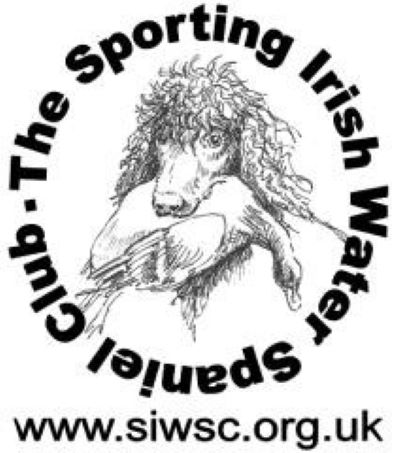       Registered with the Kennel Club (2056)| PRIVACY | This data will be used to keep a record of training attendance and will not be used for any other purpose. Information Signage will be displayed close to the site to direct you to the training venue.Friday: If you are camping, this must be pre-booked due to available space.  You may arrive from 1pm on Friday the 21st April to set up for the weekend, toilet facilities are provided on site. Saturday 22nd April - Training Day with Graham West. Catering for all levels from Puppies/Beginners to higher levels.Behavioral Sheep training, provided by Bob Watson of Watson’s Working SheepdogsArrive for a 10:00am start. Please provide your own lunches and evening meal if camping.Sunday 23rd April - Training Day with Graham West. Catering for all levels from Puppies/Beginners to higher levelsArrive for a 10:00am start. Training continues. Please provide your own lunches and evening meal if camping.We look forward to seeing you at the event. We hope you have a great experience and most importantly come and have a social weekend with liked minded people and join us for future events.  Please send bookings forms to the email or postal address on the formAny queries please contact Susan Sheehan-Watson or Nichol Watson on either 07811972750 or 07971390510; at susan.sheehan-watson@outlook.comOn Saturday evening enjoy the social side and exchanging chat and experiences of our IWS’s escapades.  Handlers DetailsHandlers DetailsHandlers DetailsTitle:Forename:Surname:Email:                                                                      Mobile no:Email:                                                                      Mobile no:Email:                                                                      Mobile no:Address: Address: Address: Tick Box        Member                      1 Day                          2 Day (weekend)                               CampingTick Box        Member                      1 Day                          2 Day (weekend)                               CampingTick Box        Member                      1 Day                          2 Day (weekend)                               Camping        Non-Member              1 Day                          2 Day (weekend)                              Camping        Non-Member              1 Day                          2 Day (weekend)                              Camping        Non-Member              1 Day                          2 Day (weekend)                              CampingCost of Training Day/WeekendMember Two Days                               £65Non-Member Two Days                      £75Member One Day                                £35Non-Member One Day                       £40Receipt of payment will confirm your booking. All Payments need to be completed by 01.04.2023Cost of Training Day/WeekendMember Two Days                               £65Non-Member Two Days                      £75Member One Day                                £35Non-Member One Day                       £40Receipt of payment will confirm your booking. All Payments need to be completed by 01.04.2023Cost of Training Day/WeekendMember Two Days                               £65Non-Member Two Days                      £75Member One Day                                £35Non-Member One Day                       £40Receipt of payment will confirm your booking. All Payments need to be completed by 01.04.2023Bank Details for PaymentBank Details for PaymentBank Details for PaymentName on Account:  The Sporting Irish Water Spaniel ClubName on Account:  The Sporting Irish Water Spaniel ClubName on Account:  The Sporting Irish Water Spaniel ClubSort Code:          20 52 69                                               Account Number: 60030864Please use your Surname as a ReferenceSort Code:          20 52 69                                               Account Number: 60030864Please use your Surname as a ReferenceSort Code:          20 52 69                                               Account Number: 60030864Please use your Surname as a ReferenceDog Details:Dog Details:Dog Details:Name:Age:☐ Dog       ☐ BitchPlease return your form to Susan.Sheehan-Watson, by 1st APRIL 2023, at susan.sheehan-watson@outlook.com or alternatively by post to 35 Millne Court, Bedlington, NE22 5PAPlease return your form to Susan.Sheehan-Watson, by 1st APRIL 2023, at susan.sheehan-watson@outlook.com or alternatively by post to 35 Millne Court, Bedlington, NE22 5PAPlease return your form to Susan.Sheehan-Watson, by 1st APRIL 2023, at susan.sheehan-watson@outlook.com or alternatively by post to 35 Millne Court, Bedlington, NE22 5PA